Identify the following images and write down what you see                                                              Time- 3 minsName: -------------------------------------------------------------- ----------------------------------------------------------------------------------------------------------------------------------------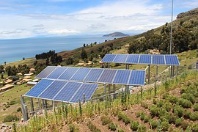 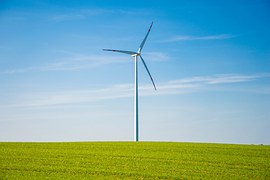 ---------------------------------------------------------------------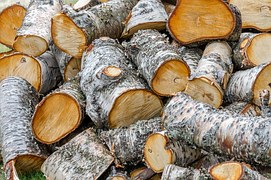 -------------------------------------------------------------------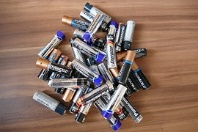 ------------------------------------------------------------------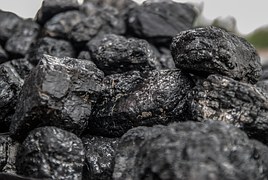 -------------------------------------------------------------------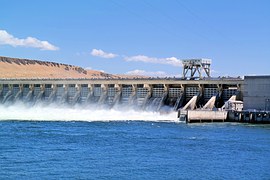 ----------------------------------------------------------------------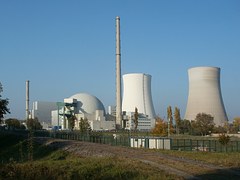 Answers:Solar PanelsWind MillFirewoodCellsCoalDam (Hydro-electric power plant)Nuclear Power Plant